Zadaci za vježbanje  – računanje s racionalnim brojevima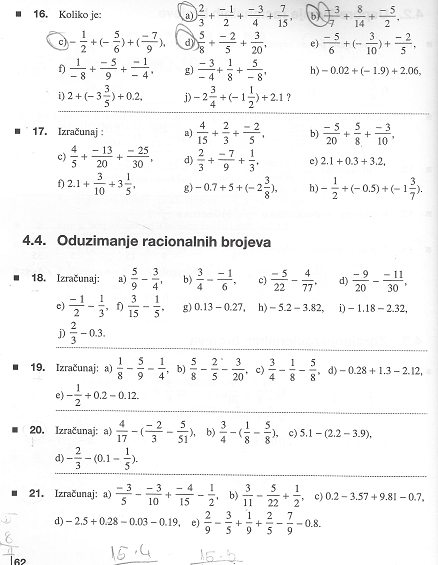 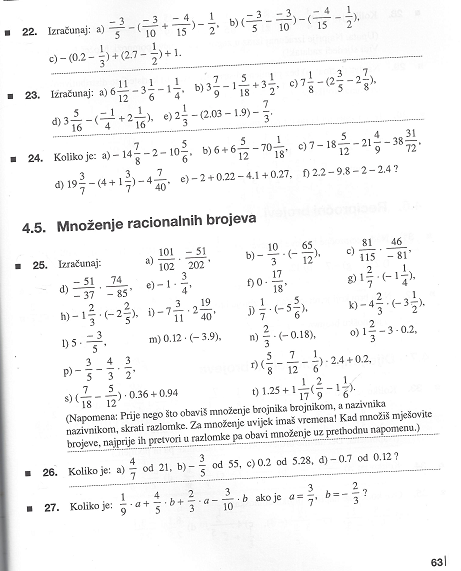 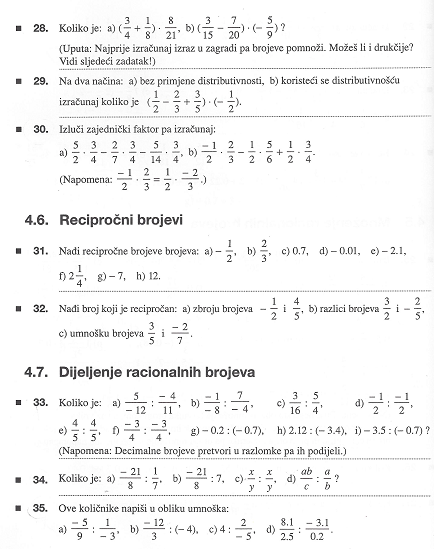 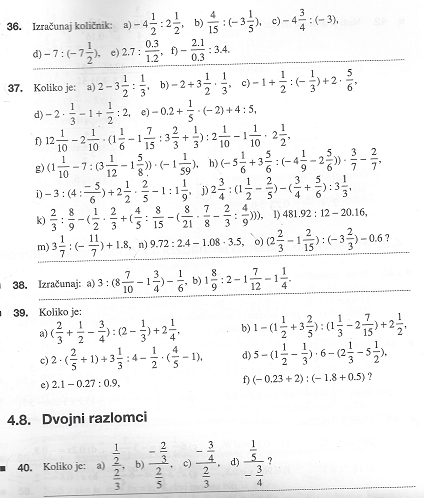 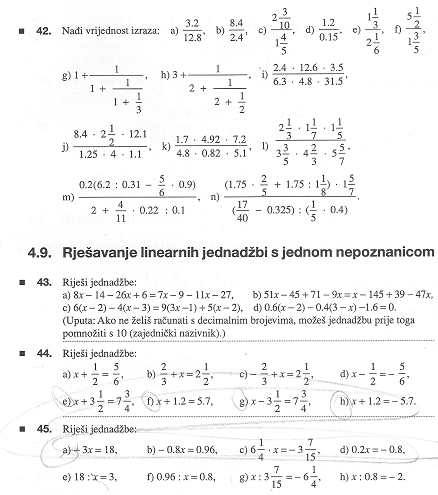 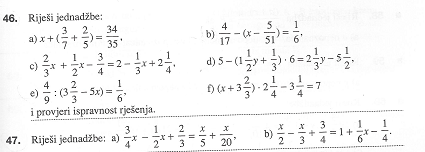 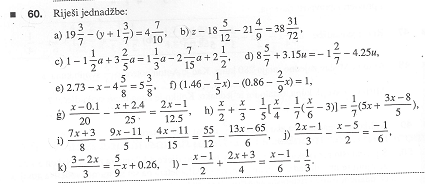 Rješenja zadataka za vježbanje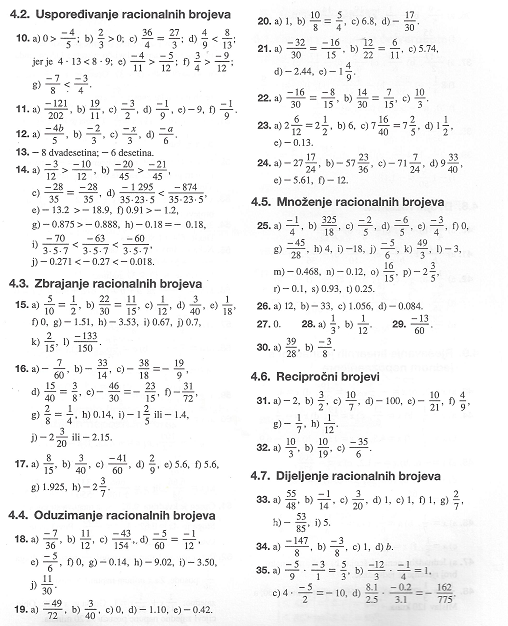 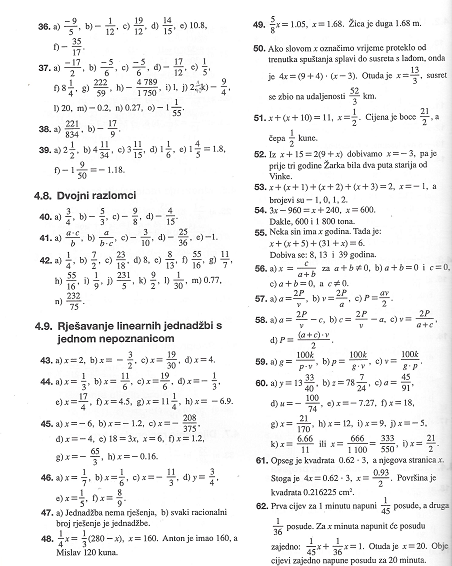 